EGZEMPLARZ NR 3/3NAZWA I ADRES INWESTORA: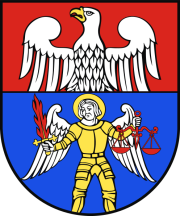                                       ZARZĄD POWIATU WOŁOMIŃSKIEGO                                                        ul. Prądzyńskiego 3                                                          05-200 WołominNAZWA I ADRES INWESTORA:                                      ZARZĄD POWIATU WOŁOMIŃSKIEGO                                                        ul. Prądzyńskiego 3                                                          05-200 WołominNAZWA I ADRES INWESTORA:                                      ZARZĄD POWIATU WOŁOMIŃSKIEGO                                                        ul. Prądzyńskiego 3                                                          05-200 WołominNAZWA I ADRES INWESTORA:                                      ZARZĄD POWIATU WOŁOMIŃSKIEGO                                                        ul. Prądzyńskiego 3                                                          05-200 WołominNAZWA I ADRES JEDNOSTKI PROJEKTOWANIA: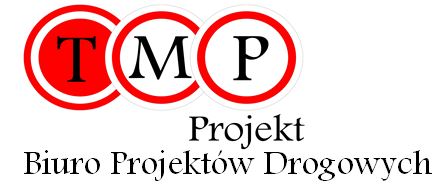 TMP Projekt Biuro Projektów DrogowychPiotr Szydłowskiul. Modlińska 6 lok. 10303-216 WarszawaNAZWA I ADRES JEDNOSTKI PROJEKTOWANIA:TMP Projekt Biuro Projektów DrogowychPiotr Szydłowskiul. Modlińska 6 lok. 10303-216 WarszawaNAZWA I ADRES JEDNOSTKI PROJEKTOWANIA:TMP Projekt Biuro Projektów DrogowychPiotr Szydłowskiul. Modlińska 6 lok. 10303-216 WarszawaNAZWA I ADRES JEDNOSTKI PROJEKTOWANIA:TMP Projekt Biuro Projektów DrogowychPiotr Szydłowskiul. Modlińska 6 lok. 10303-216 WarszawaNAZWA OBIEKTU BUDOWLANEGO:Przebudowa drogi powiatowej nr 4330W polegająca na budowie chodnika i zjazdów w miejscowości MiąseADRES:woj. mazowieckie, powiat wołomiński, gm. TłuszczNAZWA OBIEKTU BUDOWLANEGO:Przebudowa drogi powiatowej nr 4330W polegająca na budowie chodnika i zjazdów w miejscowości MiąseADRES:woj. mazowieckie, powiat wołomiński, gm. TłuszczNAZWA OBIEKTU BUDOWLANEGO:Przebudowa drogi powiatowej nr 4330W polegająca na budowie chodnika i zjazdów w miejscowości MiąseADRES:woj. mazowieckie, powiat wołomiński, gm. TłuszczNAZWA OBIEKTU BUDOWLANEGO:Przebudowa drogi powiatowej nr 4330W polegająca na budowie chodnika i zjazdów w miejscowości MiąseADRES:woj. mazowieckie, powiat wołomiński, gm. TłuszczKOD CPV: 45111200-0   Roboty w zakresie burzenia, roboty ziemne45233161-5   Roboty budowlane w zakresie ścieżek pieszych45233290-8 Instalowanie znaków drogowych KOD CPV: 45111200-0   Roboty w zakresie burzenia, roboty ziemne45233161-5   Roboty budowlane w zakresie ścieżek pieszych45233290-8 Instalowanie znaków drogowych KOD CPV: 45111200-0   Roboty w zakresie burzenia, roboty ziemne45233161-5   Roboty budowlane w zakresie ścieżek pieszych45233290-8 Instalowanie znaków drogowych KOD CPV: 45111200-0   Roboty w zakresie burzenia, roboty ziemne45233161-5   Roboty budowlane w zakresie ścieżek pieszych45233290-8 Instalowanie znaków drogowych TYTUŁ OPRACOWANIA:SZCZEGÓŁOWE SPECYFIKACJE TECHNICZNEBranża drogowaTYTUŁ OPRACOWANIA:SZCZEGÓŁOWE SPECYFIKACJE TECHNICZNEBranża drogowaTYTUŁ OPRACOWANIA:SZCZEGÓŁOWE SPECYFIKACJE TECHNICZNEBranża drogowaTYTUŁ OPRACOWANIA:SZCZEGÓŁOWE SPECYFIKACJE TECHNICZNEBranża drogowaOPRACOWUJĄCY:OPRACOWUJĄCY:OPRACOWUJĄCY:OPRACOWUJĄCY:StanowiskoImię i NazwiskoSpecjalność          
 i nr uprawnieńPodpisBranża drogowaBranża drogowaBranża drogowaBranża drogowaProjektantmgr inż. Tomasz MikołajukLUB/0017/POOD/12Sprawdzającymgr inż. Michał ŁazowskiMAZ/0509/PBD/15DATA OPRACOWANIA:Wrzesień 2016DATA OPRACOWANIA:Wrzesień 2016DATA OPRACOWANIA:Wrzesień 2016DATA OPRACOWANIA:Wrzesień 2016